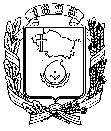 АДМИНИСТРАЦИЯ ГОРОДА НЕВИННОМЫССКАСТАВРОПОЛЬСКОГО КРАЯПОСТАНОВЛЕНИЕ03.09.2019                                  г. Невинномысск                                     № 1539Об обеспечении безопасности при проведении праздничных мероприятий, посвященных празднованию 194-й годовщины со дня образования города Невинномысска и 18-летия Минерально-химической компании «ЕвроХим»В связи с проведением 07 сентября 2019 года праздничных мероприятий, посвященных празднованию 194-й годовщины со дня образования города Невинномысска и 18-летия Минерально-химической компании «ЕвроХим» (далее – праздничные мероприятия), в целях обеспечения охраны общественного порядка и безопасности граждан постановляю:1. В период проведения праздничных мероприятий прекратить движение всех видов транспорта с запретом парковки личного автотранспорта путем закрытия движения транспортных средств:с 14:00 до 22:00 по бульвару Мира (четная и нечетная стороны) от пересечения с улицей Менделеева до пересечения с улицей Гагарина и обеспечения объезда по улицам Гагарина, Павлова, Линейной;с 16:00 до 22:00 по улице Менделеева от пересечения с улицей 50 лет Октября до пересечения с улицей Павлова и обеспечения объезда по улицам Гагарина, Павлова, Линейной;с 16:00 до 22:00 по улице Белово от здания № 4 до пересечения с улицей 50 лет Октября и обеспечения объезда по улицам Павлова, Менделеева, 
50 лет Октября, Линейной, Белово.2. Рекомендовать:2.1. Отделу МВД России по городу Невинномысску обеспечить:до начала праздничных мероприятий обследование мест их проведения и прилегающих территорий с целью выявления условий, способствующих совершению террористических актов;общественный порядок и безопасность дорожного движения в период проведения праздничных мероприятий;оцепление и охрану пусковой площадки фейерверка с 19:00 до завершения праздничных мероприятий. 2.2. 21 пожарно-спасательной части 3 пожарно-спасательного отряда федеральной противопожарной службы ГУ МЧС России по Ставропольскому краю обеспечить дежурство отделения на специальном транспорте АЦ-40 в районе ООО «Дворец культуры химиков» с 16:00 до 22:00. 2.3. Территориальному отделу здравоохранения города Невинномысска министерства здравоохранения Ставропольского края обеспечить дежурство бригады скорой медицинской помощи:с 09:00 до 10:00, с 11:00 до 13:00 и с 18:00 до 22:00 в районе 
ООО «Дворец культуры химиков»;с 10:00 до 12:00 в районе стадиона Государственного автономного образовательного учреждения высшего образования «Невинномысский государственный гуманитарно-технический институт»;с 10:00 до 12:00 в районе администрации города Невинномысска по улице Гагарина, 59;с 13:00 до 15:00 в районе муниципального бюджетного учреждения дополнительного образования по зимним видам спорта «Ледовый дворец» по улице Калинина, 179А;с 15:00 до 18:00 в районе кинотеатра «Мир».3. Муниципальному казенному учреждению «Управление по чрезвычайным ситуациям и гражданской обороне города Невинномысска» обеспечить дежурство смены аварийно-спасательного формирования в районе стадиона Государственного автономного образовательного учреждения высшего образования «Невинномысский государственный гуманитарно-технический институт» с 19:00 до 22:00.4. Управлению жилищно-коммунального хозяйства администрации города Невинномысска обеспечить:установку временных пешеходных ограждений в районе площади 
50 лет Октября (ООО «Дворец культуры химиков»), согласно рекомендациям отдела МВД России по городу Невинномысску;подключение рамочных металлодетекторов (в количестве 4 штук) в районе пунктов пропуска по улице Менделеева;бесперебойную работу общественного пассажирского транспорта по измененным маршрутам в период проведения праздничных мероприятий.5. Отделу общественной безопасности администрации города Невинномысска обеспечить участие в охране общественного порядка в местах проведения праздничных мероприятий членов Невинномысского городского казачьего общества Ставропольского окружного казачьего общества Терского войскового казачьего общества и народных дружин города Невинномысска. 6. Опубликовать настоящее постановление в газете «Невинномысский рабочий» и разместить на официальном сайте администрации города Невинномысска в информационно-телекоммуникационной сети «Интернет».7. Контроль за исполнением настоящего постановления возложить на заместителя главы администрации города Невинномысска Колюбаева Е.Н.Глава города НевинномысскаСтавропольского края                                                                    М.А. Миненков